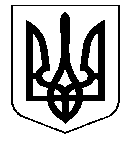 УКРАЇНАНОСІВСЬКА  МІСЬКА  РАДАНОСІВСЬКОГО  РАЙОНУ ЧЕРНІГІВСЬКОЇ  ОБЛАСТІВИКОНАВЧИЙ  КОМІТЕТР І Ш Е Н Н Я13  вересня  2019 року       	  м. Носівка                                     №  265Про внесення змін до рішення виконавчого комітету від 13.08.2019 року « Про підготовку та проведення  святкування Дня громади»Відповідно до статей 32, 52 Закону України «Про місцеве самоврядування в Україні», з метою належного  проведення святкових заходів з нагоди Дня громади, виконавчий комітет міської ради  в и р і ш и в:1. Внести зміни до рішення виконавчого комітету міської ради від                          13 серпня 2019 року № 241 «Про підготовку та проведення  святкування Дня громади», а саме:  слова «з 10 00 до 23 00 години» замінити на «з 10 00 до 24 00 години».2.	Контроль за виконанням даного рішення покласти на заступника міського голови  з питань гуманітарної сфери Л. Міщенко.Керуючий справами виконавчогокомітету міської ради                                                                    І.ВЛАСЕНКО